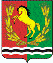 П О С Т А Н О В Л Е Н И ЕАДМИНИСТРАЦИЯМУНИЦИПАЛЬНОГО ОБРАЗОВАНИЯ ЧКАЛОВСКИЙ СЕЛЬСОВЕТАСЕКЕЕВСКОГО  РАЙОНА  ОРЕНБУРГСКОЙ  ОБЛАСТИ 21.12.2020                                 пос. Чкаловский                                     № 82-пОб обеспечении  населения газо, водо, энергоснабжением и  товарами первой необходимости   в  период проведения Новогодних и Рождественских  праздничных мероприятий	В целях обеспечения безопасности населения на территории муниципального образования Чкаловский сельсовет в период подготовки и проведения новогодних и рождественских праздников, обеспечения организованного и безопасного проведения праздничных мероприятий, в том числе массовых  гуляний, руководствуясь ст. 27 Устава муниципального образования Чкаловский сельсовет постановляет:	1. Рекомендовать службам по обеспечению населения:  газо, водо, энергоснабжением и торговлей товарами первой необходимости провести профилактические мероприятия  по бесперебойной работе в праздничные дни.           2.Рекомендовать:заведующей Чкаловским СДК – Гельцевой Р.В., МБОУ Чкаловская СОШ – Гаврилову О.В.,  взять под персональный контроль и личную ответственность   обеспечение мер безопасности при подготовке и проведении праздничных мероприятий в подведомственных учреждениях. Обеспечить выполнение на подведомственных территориях установленных санитарно-эпидемиологических ограничений.          3. Установить график дежурства ответственных лиц в  выходные и праздничные дни с 31.12.2020 по 10.01.2021 согласно приложения.4. Постановление вступает в силу со дня его подписания.И.о.главы  муниципального образования                                       М.В. КонноваРазослано: в дело,  прокурору района,  службам по обеспечиванию населения:  газо, водо, энергоснабжением и торговлей товарами первой необходимости, заведующей Чкаловским СДК , МБОУ Чкаловская СОШ Приложениек постановлению администрации муниципального образованияЧкаловский сельсовет№ 82 -п  от   21.12.2020График дежурства по Чкаловскому сельсовету в  период Новогодних и Рождественских  праздниковдатаФИОдолжность31.12Коннова М.В.Гельцева Р.В.Мануртдинов Р.Г.И.о.главы администрацииДиректор СДКЧлен ДПД 01.01Коннова М.В.Фазылов А.З.И.о.главы администрацииЧлен ДПД 02.01Кроткова Н.Н.Громов Ю.В.Хабибуллин Г.Г.Член ДНД директор МКП «Чкаловский»Член ДПД 03.01Громов Ю.В.Мануртдинов Р.Г.Член ДПД директор МКП «Чкаловский»04.01Громов Ю.В.Фазылов А.З.директор МКП «Чкаловский»Член ДПД 05.01Коннова М.В.Хабибуллин Г.Г.И.о.главы администрацииЧлен ДПД06.01.Коннова М.В.Мануртдинов Р.Г.И.о.главы администрацииЧлен ДПД07.01.Громов Ю.В.Фазылов А.З.директор МКП «Чкаловский» Член ДПД08.01.Громов Ю.В.Хабибуллин Г.Г.директор МКП «Чкаловский» Член ДПД 09.01Коннова М.В.Мануртдинов Р.Г.И.о.главы администрацииЧлен ДПД10.01.Коннова М.В.Фазылов А.З.И.о.главы администрацииЧлен ДПД